Nom et prénom :                                                                                                              Groupe :La pensée positive que j’ai choisie :Mes croquis de rechercheProposition 1                                                                                        Proposition  2
                                         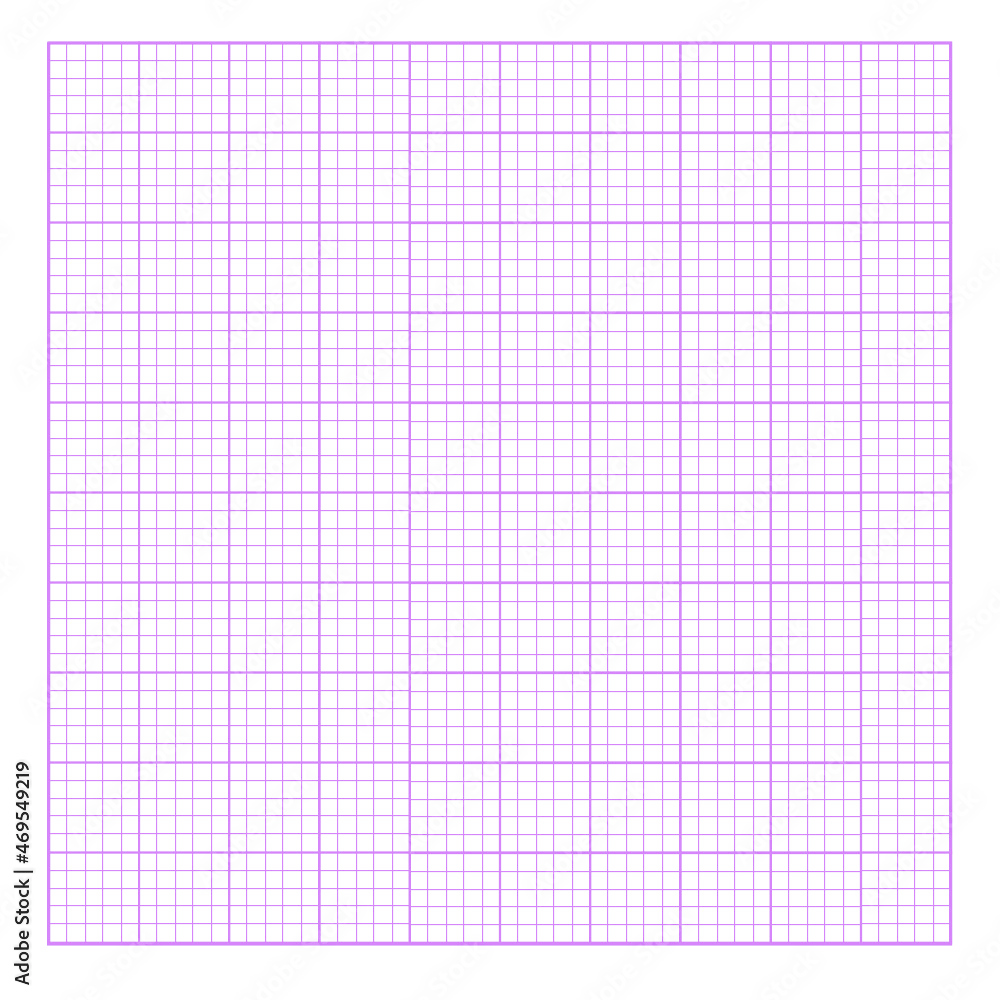 